Приложение 8 к Нормам и правилам в области промышленной безопасности«Инструкция по предупреждению и локализации взрывов угольной пыли»(пункт 3.2.1)Полка сланцевого заслона со свободно лежащим настилом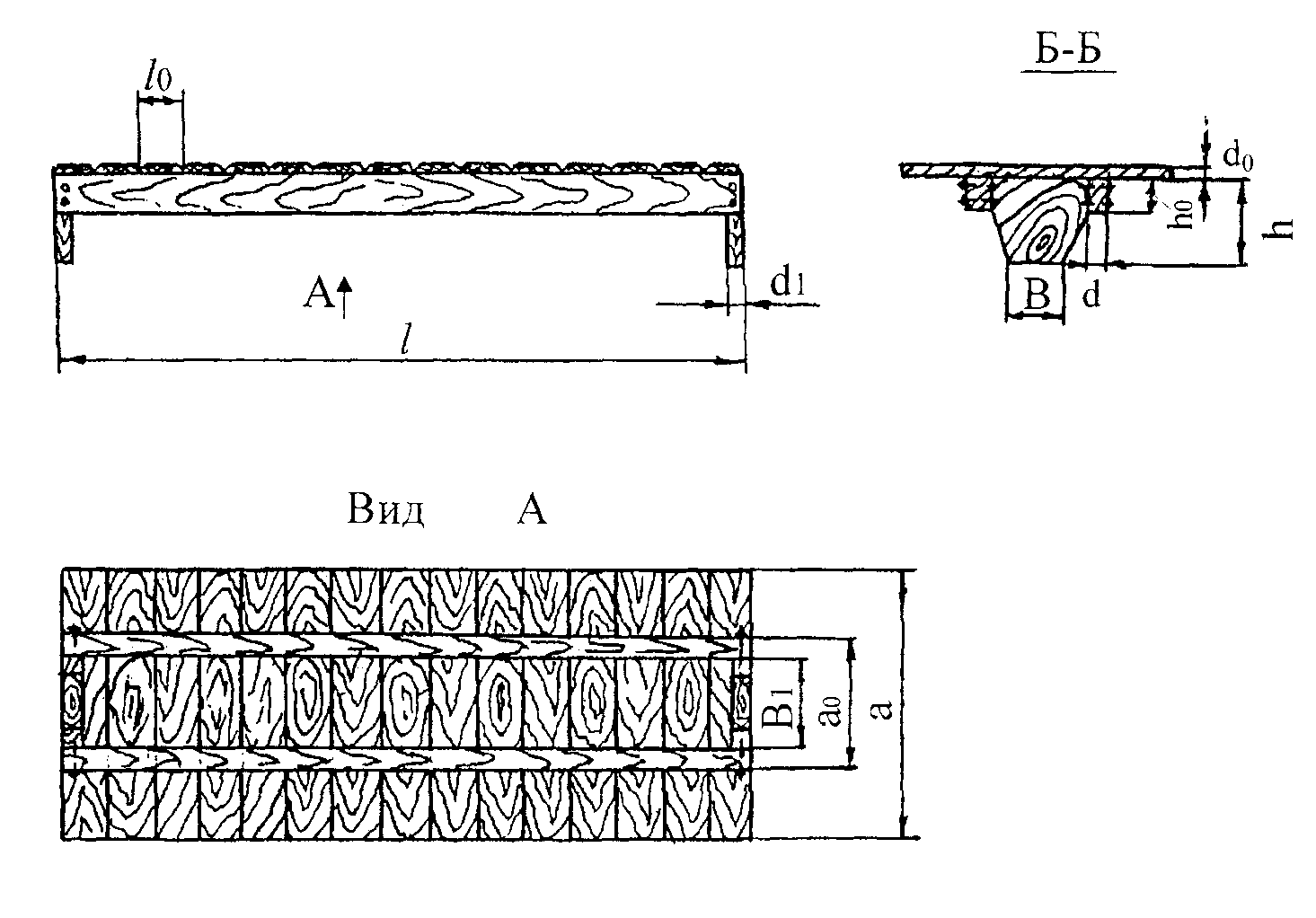 